

クイズ
♪のをながら、「クイズ」にえてみてね。♪わからないことがあったら、のにいてね。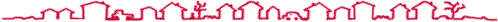 のや（＜のみやをいた＞、など）のにいろいろながいます。　　ヒントをにして、どんながいるかしてのにいてみよう。ヒント１．このののシンボルとなっているです。でもがえたので、、もいなくなったのりとしてしたとわれています。
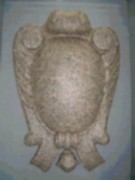 ２．、がまだるに、いろいろながおをしていました。こうしたおをしていたのをいたのをんでいます。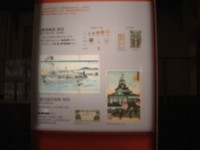 ３．ができたは、まだ、のようなりがなく、このがやをんだをいていました。
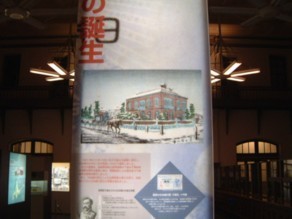 ４．がめてしたおには、としのがかれています。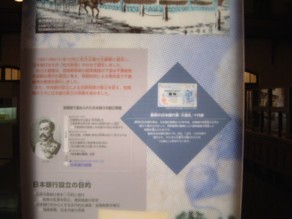 ５．１８８２（１５）、こののお１００グラムは、３でした。１９１４（３）には、９だったそうです。
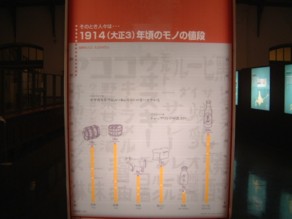 ６．としてえたには、たくさんのがをつくりました。のをしたのに、かわいいがっているよ。
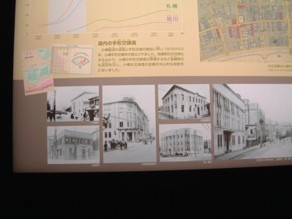 ７．おのやののには、いろいろながします。いくつせるかな。
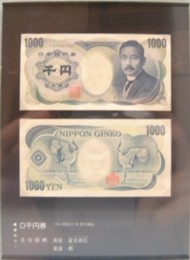 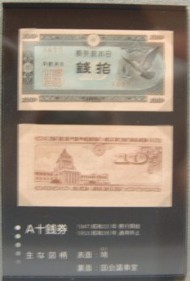 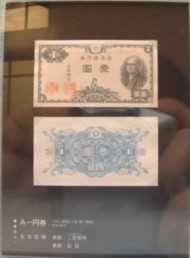 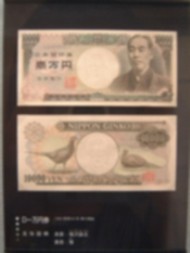 ヒントをしたのほかにも、かいるかもしれないね。つけたらえてね。学校名学校　　　年　　組名　前